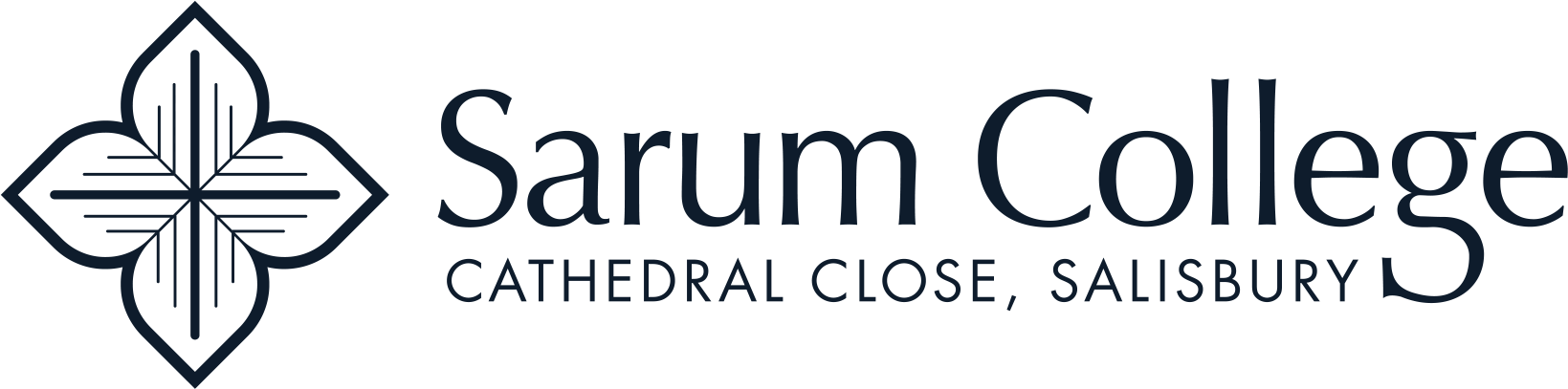 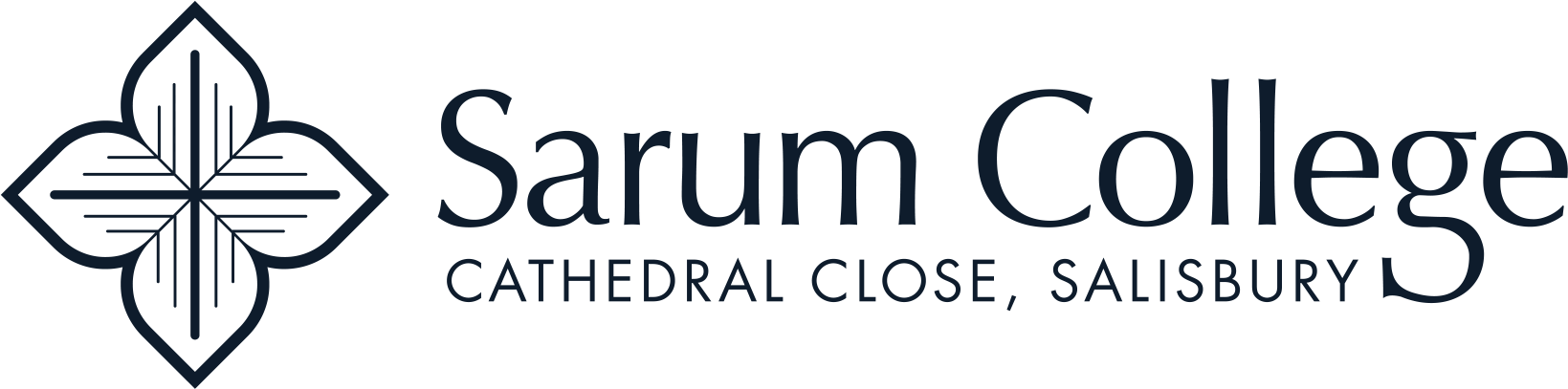 Upon receipt of this signed application, Sarum College will process the information you have given, including data of a sensitive nature, for processes relating to your financial aid application. Any processing of the data by Sarum College will be in accordance with its Data Protection Policy and the processing principles set out in the Data Protection Act 1998, (the "DPA") and the General Data Protection Regulation (the "GDPR"). The College’s main data protection policy is on our website:  https://www.sarum.ac.uk/privacy-policy/; accredited student privacy policies are available in the ‘policies section’ of the website here:  https://www.sarum.ac.uk/learning/postgraduate-study-research/The data protection officer for Sarum College is Christine Nielsen-Craig, available on 01722 424812 or cnc@sarum.ac.uk.Applications may be made throughout the academic year, but deadlines for consideration are by 5pm on the following dates:12 July 2024 (Decisions by end of July)15 November 2024 (Decisions made by early December)28 March 2025 (Decisions by mid- April)* Applications for disability grants and hardship grants/loans are welcome throughout the year for consideration on an ad hoc basis if they are for emergency funding. All applications are subject to funds being available.Applications may be made throughout the academic year, but deadlines for consideration are by 5pm on the following dates:12 July 2024 (Decisions by end of July)15 November 2024 (Decisions made by early December)28 March 2025 (Decisions by mid- April)* Applications for disability grants and hardship grants/loans are welcome throughout the year for consideration on an ad hoc basis if they are for emergency funding. All applications are subject to funds being available.Applications may be made throughout the academic year, but deadlines for consideration are by 5pm on the following dates:12 July 2024 (Decisions by end of July)15 November 2024 (Decisions made by early December)28 March 2025 (Decisions by mid- April)* Applications for disability grants and hardship grants/loans are welcome throughout the year for consideration on an ad hoc basis if they are for emergency funding. All applications are subject to funds being available.Applications may be made throughout the academic year, but deadlines for consideration are by 5pm on the following dates:12 July 2024 (Decisions by end of July)15 November 2024 (Decisions made by early December)28 March 2025 (Decisions by mid- April)* Applications for disability grants and hardship grants/loans are welcome throughout the year for consideration on an ad hoc basis if they are for emergency funding. All applications are subject to funds being available.Applications may be made throughout the academic year, but deadlines for consideration are by 5pm on the following dates:12 July 2024 (Decisions by end of July)15 November 2024 (Decisions made by early December)28 March 2025 (Decisions by mid- April)* Applications for disability grants and hardship grants/loans are welcome throughout the year for consideration on an ad hoc basis if they are for emergency funding. All applications are subject to funds being available.Applications may be made throughout the academic year, but deadlines for consideration are by 5pm on the following dates:12 July 2024 (Decisions by end of July)15 November 2024 (Decisions made by early December)28 March 2025 (Decisions by mid- April)* Applications for disability grants and hardship grants/loans are welcome throughout the year for consideration on an ad hoc basis if they are for emergency funding. All applications are subject to funds being available.Prefix:      Date of Application:      Date of Application:      First Name:      Middle Name:      Middle Name:      Middle Name:      Last Name:      Last Name:      Student Number (if known):      Student Number (if known):      Student Number (if known):      Student Number (if known):      Date of Birth:      Date of Birth:      Current Course Programme (if any):      Current Course Programme (if any):      Current Course Programme (if any):      Current Course Programme (if any):      Current Course Programme (if any):      Current Course Programme (if any):      Email Address:      Email Address:      Email Address:      Email Address:      Phone:      Phone:      Postal Address:      Postal Address:      Postal Address:      Postal Address:      Postal Address:      Postal Address:      City:      County/Province:      County/Province:      County/Province:      County/Province:      Postcode:      SECTION 2: FUNDING NEED SECTION 2: FUNDING NEED SECTION 2: FUNDING NEED SECTION 2: FUNDING NEED SECTION 2: FUNDING NEED SECTION 2: FUNDING NEED For which course are you applying for funding?For which course are you applying for funding?For which course are you applying for funding?For which course are you applying for funding?For which course are you applying for funding?For which course are you applying for funding? Postgraduate Programme in Christian Spirituality Postgraduate Programme in Christian Spirituality Postgraduate Programme in Christian Spirituality Postgraduate Programme in Christian Spirituality Postgraduate Programme in Christian Spirituality Postgraduate Programme in Christian Spirituality Postgraduate Programme in Theology, Imagination, and Culture Postgraduate Programme in Theology, Imagination, and Culture Postgraduate Programme in Theology, Imagination, and Culture Postgraduate Programme in Theology, Imagination, and Culture Postgraduate Programme in Theology, Imagination, and Culture Postgraduate Programme in Theology, Imagination, and Culture Undergraduate Programme in Theology, Ministry, and Mission (as an Independent Student) Undergraduate Programme in Theology, Ministry, and Mission (as an Independent Student) Undergraduate Programme in Theology, Ministry, and Mission (as an Independent Student) Undergraduate Programme in Theology, Ministry, and Mission (as an Independent Student) Undergraduate Programme in Theology, Ministry, and Mission (as an Independent Student) Undergraduate Programme in Theology, Ministry, and Mission (as an Independent Student) Postgraduate Programme in Theology, Ministry, and Mission (as an Independent Student) Postgraduate Programme in Theology, Ministry, and Mission (as an Independent Student) Postgraduate Programme in Theology, Ministry, and Mission (as an Independent Student) Postgraduate Programme in Theology, Ministry, and Mission (as an Independent Student) Postgraduate Programme in Theology, Ministry, and Mission (as an Independent Student) Postgraduate Programme in Theology, Ministry, and Mission (as an Independent Student) I am applying for a hardship or disability grant* related to my current (above) studies. I am applying for a hardship or disability grant* related to my current (above) studies. I am applying for a hardship or disability grant* related to my current (above) studies. I am applying for a hardship or disability grant* related to my current (above) studies. I am applying for a hardship or disability grant* related to my current (above) studies. I am applying for a hardship or disability grant* related to my current (above) studies. I am applying for a hardship loan* related to my current (above) studies. Short Course(s) (please specify which course(s)): _______________________________________ I am applying for a hardship loan* related to my current (above) studies. Short Course(s) (please specify which course(s)): _______________________________________ I am applying for a hardship loan* related to my current (above) studies. Short Course(s) (please specify which course(s)): _______________________________________ I am applying for a hardship loan* related to my current (above) studies. Short Course(s) (please specify which course(s)): _______________________________________ I am applying for a hardship loan* related to my current (above) studies. Short Course(s) (please specify which course(s)): _______________________________________ I am applying for a hardship loan* related to my current (above) studies. Short Course(s) (please specify which course(s)): _______________________________________SECTION 3: FUNDING REQUESTSECTION 3: FUNDING REQUESTSECTION 3: FUNDING REQUESTSECTION 3: FUNDING REQUESTSECTION 3: FUNDING REQUESTSECTION 3: FUNDING REQUESTI am applying as someone who is:     Low income    Global Majority Heritage/BAME   Under 30    Not seeking ordination      Disabled        None of the above Other under-represented groups (specify):      I am applying as someone who is:     Low income    Global Majority Heritage/BAME   Under 30    Not seeking ordination      Disabled        None of the above Other under-represented groups (specify):      I am applying as someone who is:     Low income    Global Majority Heritage/BAME   Under 30    Not seeking ordination      Disabled        None of the above Other under-represented groups (specify):      I am applying as someone who is:     Low income    Global Majority Heritage/BAME   Under 30    Not seeking ordination      Disabled        None of the above Other under-represented groups (specify):      I am applying as someone who is:     Low income    Global Majority Heritage/BAME   Under 30    Not seeking ordination      Disabled        None of the above Other under-represented groups (specify):      I am applying as someone who is:     Low income    Global Majority Heritage/BAME   Under 30    Not seeking ordination      Disabled        None of the above Other under-represented groups (specify):      Amount requested:               NB: Total request can be no more than the amount of the programme for a yearAmount requested:               NB: Total request can be no more than the amount of the programme for a yearAmount requested:               NB: Total request can be no more than the amount of the programme for a yearAmount requested:               NB: Total request can be no more than the amount of the programme for a yearAmount requested:               NB: Total request can be no more than the amount of the programme for a yearAmount requested:               NB: Total request can be no more than the amount of the programme for a yearHave you already applied for your course of study and been accepted?Have you already applied for your course of study and been accepted? Yes      Applied, but awaiting outcome     No Yes      Applied, but awaiting outcome     No Yes      Applied, but awaiting outcome     No Yes      Applied, but awaiting outcome     NoI have been in receipt of funding for this same study in previous years:I have been in receipt of funding for this same study in previous years: YesYear(s):From whom:        YesYear(s):From whom:        YesYear(s):From whom:        NoPlease explain your reasons for applying for funding and how you plan to use the funds if your application is successful:      Please explain your reasons for applying for funding and how you plan to use the funds if your application is successful:      Please explain your reasons for applying for funding and how you plan to use the funds if your application is successful:      Please explain your reasons for applying for funding and how you plan to use the funds if your application is successful:      Please explain your reasons for applying for funding and how you plan to use the funds if your application is successful:      Please explain your reasons for applying for funding and how you plan to use the funds if your application is successful:      Please explain what other funders and/or sources of funding you have already applied to and what the outcomes of these applications have been:      Please explain what other funders and/or sources of funding you have already applied to and what the outcomes of these applications have been:      Please explain what other funders and/or sources of funding you have already applied to and what the outcomes of these applications have been:      Please explain what other funders and/or sources of funding you have already applied to and what the outcomes of these applications have been:      Please explain what other funders and/or sources of funding you have already applied to and what the outcomes of these applications have been:      Please explain what other funders and/or sources of funding you have already applied to and what the outcomes of these applications have been:      If applying for a hardship loan, when do you anticipate being able to pay it back: If applying for a hardship loan, when do you anticipate being able to pay it back: If applying for a hardship loan, when do you anticipate being able to pay it back: If applying for a hardship loan, when do you anticipate being able to pay it back: If applying for a hardship loan, when do you anticipate being able to pay it back: If applying for a hardship loan, when do you anticipate being able to pay it back:   Students for Undergraduate and Postgraduate programmes should include a CV with their funding application.  (please tick if you are required to include your CV)Financial documentation required:Please attach to your application up to three (3) documents to give evidence of financial need.  These may be evidence of benefits, income, disability, and/or financial responsibilities.  These will be held in the strictest confidence and will be destroyed securely once the evidence has been assessed. Please describe the documents attached to the application below: Document 1:       Document 2:       Document 3:        Students for Undergraduate and Postgraduate programmes should include a CV with their funding application.  (please tick if you are required to include your CV)Financial documentation required:Please attach to your application up to three (3) documents to give evidence of financial need.  These may be evidence of benefits, income, disability, and/or financial responsibilities.  These will be held in the strictest confidence and will be destroyed securely once the evidence has been assessed. Please describe the documents attached to the application below: Document 1:       Document 2:       Document 3:        Students for Undergraduate and Postgraduate programmes should include a CV with their funding application.  (please tick if you are required to include your CV)Financial documentation required:Please attach to your application up to three (3) documents to give evidence of financial need.  These may be evidence of benefits, income, disability, and/or financial responsibilities.  These will be held in the strictest confidence and will be destroyed securely once the evidence has been assessed. Please describe the documents attached to the application below: Document 1:       Document 2:       Document 3:        Students for Undergraduate and Postgraduate programmes should include a CV with their funding application.  (please tick if you are required to include your CV)Financial documentation required:Please attach to your application up to three (3) documents to give evidence of financial need.  These may be evidence of benefits, income, disability, and/or financial responsibilities.  These will be held in the strictest confidence and will be destroyed securely once the evidence has been assessed. Please describe the documents attached to the application below: Document 1:       Document 2:       Document 3:        Students for Undergraduate and Postgraduate programmes should include a CV with their funding application.  (please tick if you are required to include your CV)Financial documentation required:Please attach to your application up to three (3) documents to give evidence of financial need.  These may be evidence of benefits, income, disability, and/or financial responsibilities.  These will be held in the strictest confidence and will be destroyed securely once the evidence has been assessed. Please describe the documents attached to the application below: Document 1:       Document 2:       Document 3:        Students for Undergraduate and Postgraduate programmes should include a CV with their funding application.  (please tick if you are required to include your CV)Financial documentation required:Please attach to your application up to three (3) documents to give evidence of financial need.  These may be evidence of benefits, income, disability, and/or financial responsibilities.  These will be held in the strictest confidence and will be destroyed securely once the evidence has been assessed. Please describe the documents attached to the application below: Document 1:       Document 2:       Document 3:      SECTION 4: REFERENCE FOR APPLICATIONPlease provide the name of a referee who is able to confirm:a)  they, as referee, are aware of, and support, the reasons given for why you are applying for funding; andb)  that they believe that you will benefit from the funding and that you will commit yourself to the study that it enables.SECTION 4: REFERENCE FOR APPLICATIONPlease provide the name of a referee who is able to confirm:a)  they, as referee, are aware of, and support, the reasons given for why you are applying for funding; andb)  that they believe that you will benefit from the funding and that you will commit yourself to the study that it enables.SECTION 4: REFERENCE FOR APPLICATIONPlease provide the name of a referee who is able to confirm:a)  they, as referee, are aware of, and support, the reasons given for why you are applying for funding; andb)  that they believe that you will benefit from the funding and that you will commit yourself to the study that it enables.SECTION 4: REFERENCE FOR APPLICATIONPlease provide the name of a referee who is able to confirm:a)  they, as referee, are aware of, and support, the reasons given for why you are applying for funding; andb)  that they believe that you will benefit from the funding and that you will commit yourself to the study that it enables.SECTION 4: REFERENCE FOR APPLICATIONPlease provide the name of a referee who is able to confirm:a)  they, as referee, are aware of, and support, the reasons given for why you are applying for funding; andb)  that they believe that you will benefit from the funding and that you will commit yourself to the study that it enables.SECTION 4: REFERENCE FOR APPLICATIONPlease provide the name of a referee who is able to confirm:a)  they, as referee, are aware of, and support, the reasons given for why you are applying for funding; andb)  that they believe that you will benefit from the funding and that you will commit yourself to the study that it enables.Reference Prefix:      Reference Prefix:      Reference Prefix:      Relationship to Applicant:      Relationship to Applicant:      Relationship to Applicant:      Reference First Name:      Reference First Name:      Reference First Name:      Last Name:      Last Name:      Last Name:      Email Address:      Email Address:      Email Address:      Email Address:      Phone:      Phone:      Postal Address:      Postal Address:      Postal Address:      Postal Address:      Postal Address:      Postal Address:      City:      County/Province:      County/Province:      County/Province:      County/Province:      Postcode:      SECTION 5: DECLARATION FROM APPLICANTSECTION 5: DECLARATION FROM APPLICANTSECTION 5: DECLARATION FROM APPLICANTSECTION 5: DECLARATION FROM APPLICANTSECTION 5: DECLARATION FROM APPLICANTSECTION 5: DECLARATION FROM APPLICANTI hereby confirm that all details which I have given above are accurate and true to the best of my knowledge. I also confirm that I have obtained my referee's permission for them to be contacted regarding my application.Signature:                                                        Date:                                                             Please attach any supporting evidence required (see Section 3 above) and return this completed form to funding@sarum.ac.uk.  I hereby confirm that all details which I have given above are accurate and true to the best of my knowledge. I also confirm that I have obtained my referee's permission for them to be contacted regarding my application.Signature:                                                        Date:                                                             Please attach any supporting evidence required (see Section 3 above) and return this completed form to funding@sarum.ac.uk.  I hereby confirm that all details which I have given above are accurate and true to the best of my knowledge. I also confirm that I have obtained my referee's permission for them to be contacted regarding my application.Signature:                                                        Date:                                                             Please attach any supporting evidence required (see Section 3 above) and return this completed form to funding@sarum.ac.uk.  I hereby confirm that all details which I have given above are accurate and true to the best of my knowledge. I also confirm that I have obtained my referee's permission for them to be contacted regarding my application.Signature:                                                        Date:                                                             Please attach any supporting evidence required (see Section 3 above) and return this completed form to funding@sarum.ac.uk.  I hereby confirm that all details which I have given above are accurate and true to the best of my knowledge. I also confirm that I have obtained my referee's permission for them to be contacted regarding my application.Signature:                                                        Date:                                                             Please attach any supporting evidence required (see Section 3 above) and return this completed form to funding@sarum.ac.uk.  I hereby confirm that all details which I have given above are accurate and true to the best of my knowledge. I also confirm that I have obtained my referee's permission for them to be contacted regarding my application.Signature:                                                        Date:                                                             Please attach any supporting evidence required (see Section 3 above) and return this completed form to funding@sarum.ac.uk.  